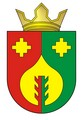 Об утверждении перечня первичных средств пожаротушения и противопожарного инвентаря на территории Октябрьского сельского поселения Порецкого района      В соответствии с Федеральным законом от 21 декабря 1994 года № 69-ФЗ «О пожарной безопасности», Федеральным законом от 22.07.2008 № 123-ФЗ «Технический регламент о требованиях пожарной безопасности», Федеральным законом от 6 октября 2003 года № 131-ФЗ «Об общих принципах организации местного самоуправления в Российской Федерации», в целях принятия мер по защите объектов и жилых домов граждан от пожаров на территории Октябрьского сельского поселения, администрация Октябрьского сельского поселения п о с т а н о в л я е т::    1.Утвердить первичные средства пожаротушения и противопожарного инвентаря на территории  Октябрьского сельского поселения.    2.Руководителям предприятий, организаций и учреждений независимо от форм собственности, обеспечить наличие первичных средств тушения пожаров и противопожарного инвентаря в соответствии с правилами пожарной безопасности и перечнями, утвержденными органами местного самоуправления.    3.Первичные средства тушения пожаров и противопожарный инвентарь разместить в пожарных щитах с наружной стороны зданий и сооружений.  - На пожарных щитах указать номера вызовов ПЧ (2-10-01, 101  или 112), администрации Октябрьского сельского поселения (33-2-30). - Обеспечить доступность первичных средств пожаротушения и                                 противопожарного инвентаря.  - Первичные средства пожаротушения содержать в исправном состоянии в соответствии с паспортными данными на них.  - Не допускать использование средств пожаротушения, не имеющих соответствующих сертификатов.                                                                                                                                                                                                             - Не допускать использование первичных средств тушения пожаров и противопожарного инвентаря не по назначению.    4.Руководителям предприятий, организаций и учреждений:- Определить лицо, ответственное за приобретение, ремонт, сохранность и готовность к действию первичных средств пожаротушения и противопожарного инвентаря.    5. Опубликовать данное постановление на официальном сайте администрации Октябрьского сельского поселения.    6. Контроль за исполнением настоящего постановления оставляю за собой.Глава Октябрьского сельского поселения	В.А. Орлов УТВЕРЖДЕНО 
постановлением администрации Октябрьского сельского поселения 
от 29.06.2022 г. № 51Перечень первичных средств пожаротушения и противопожарного инвентаряна территории Октябрьского сельского поселения Порецкого района АдминистрацияОктябрьского сельского              поселения Порецкого районаЧувашской РеспубликиПОСТАНОВЛЕНИЕЧёваш РеспубликинчиПёрачкав район.н  Октябрьское администрацй.нял поселений.ЙЫШЁНУ              29.06.2022 № 51           29.06.2022 № 51с. АнтипинкаАнтипинка сали№ п/пНаименование первичных средств пожаротушенияКоличество(шт.)1Емкость 3 куб.м.12Пожарная Мотопомпа 13Рукав напорный 54Огнетушители ОП-4 (3) АВСЕ45Ведро16Лопата17Багор1